BOLETIN TUXTLA GUTIÉRREZ, CHIAPAS26  DE SEPTIEMBRE  DE 2011.Investigadores de universidades del país analizarán viabilidad de empresas familiaresDurante el 1er. Congreso Nacional de Investigación UNACH-UAM y el Seminario-Taller Empresas Familiares y Desarrollo Regional, que se realizarán en la Biblioteca Central “Carlos Maciel Espinosa”, de la Universidad Autónoma de Chiapas, investigadores de 13 instituciones de educación superior del país analizarán la temática y viabilidad de las empresas familiares. Sobre el evento que dará inicio este martes, la integrante del Cuerpo Académico Estudios de la Organización de la Facultad de Contaduría y Administración, Campus I, Blanca Estela Molina Figueroa, indicó que el 90 por ciento de las empresas en Latinoamérica son familiares, por lo que es importante el aprovechamiento de estas experiencias a través de la revisión de más de 100 casos registrados. La investigadora de la UNACH, señaló que en este evento se presentará un laboratorio virtual de empresas familiares, cuya dirección electrónica es http://www.empresamasfamilia.com/efamiliares y estará enfocada a apoyar a los empresarios del país. Señaló que la realización de este Congreso, es resultado del  Proyecto de Investigación “Empresas familiares en la cadena productiva bovinos-leche Chiapas”, el cual se desarrolló con financiamiento del Programa de Mejoramiento del Profesorado (PROMEP), para promover la consolidación de los cuerpos académicos.  Molina Figueroa, indicó que para enriquecer este encuentro académico, se efectuará también el XV Coloquio de Administración UAM-UNACH, denominado “La Administración en un Mundo Globalizado y en Crisis, Evaluación, Análisis y Propuestas”, a realizarse los días 28 y 29 de septiembre, en la Biblioteca Central “Carlos Maciel Espinosa”.En el Coloquio organizado conjuntamente por la Universidad Autónoma de Chiapas, que encabeza el rector Jaime Valls Esponda y la Universidad Autónoma Metropolitana, participará como ponente, el rector general de esta última institución, Enrique Fernández Fasssnacht.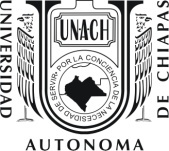 DIRECCIÓN DE COMUNICACIÓN UNIVERSITARIA   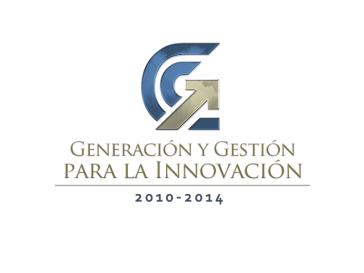 